ЗАКОНХАНТЫ-МАНСИЙСКОГО АВТОНОМНОГО ОКРУГА - ЮГРЫО МЕРАХ ПО ПРОТИВОДЕЙСТВИЮ КОРРУПЦИИВ ХАНТЫ-МАНСИЙСКОМ АВТОНОМНОМ ОКРУГЕ - ЮГРЕПринят Думой Ханты-Мансийскогоавтономного округа - Югры 19 сентября 2008 годаНастоящий Закон в соответствии с Конституцией Российской Федерации, федеральными конституционными законами, общепризнанными принципами и нормами международного права и международными договорами Российской Федерации, федеральными законами, нормативными правовыми актами Президента Российской Федерации, нормативными правовыми актами Правительства Российской Федерации, нормативными правовыми актами иных федеральных органов государственной власти, Уставом (Основным законом) Ханты-Мансийского автономного округа - Югры определяет меры по противодействию коррупции в Ханты-Мансийском автономном округе - Югре (далее также - автономный округ).(в ред. Закона ХМАО - Югры от 30.03.2009 N 19-оз)Статья 1. Задачи противодействия коррупцииЗадачами противодействия коррупции в автономном округе являются:1) устранение причин и условий, порождающих коррупцию и способствующих ее проявлению;2) повышение персональной ответственности за выполнение должностных обязанностей;3) участие институтов гражданского общества в реализации антикоррупционных задач;4) формирование нетерпимости по отношению к коррупционным действиям.Статья 1.1. Основные направления деятельности органов государственной власти Ханты-Мансийского автономного округа - Югры по повышению эффективности противодействия коррупции(введена Законом ХМАО - Югры от 30.03.2009 N 19-оз)Основные направления деятельности органов государственной власти автономного округа по повышению эффективности противодействия коррупции соответствуют основным направлениям деятельности государственных органов, установленным статьей 7 Федерального закона "О противодействии коррупции", и реализуются согласно плану противодействия коррупции, утверждаемому Губернатором Ханты-Мансийского автономного округа - Югры (далее также - Губернатор автономного округа).(в ред. Закона ХМАО - Югры от 29.09.2022 N 106-оз)Статья 2. Полномочия органов государственной власти Ханты-Мансийского автономного округа - Югры в сфере противодействия коррупции1. К полномочиям Думы Ханты-Мансийского автономного округа - Югры (далее также - Дума автономного округа) в сфере противодействия коррупции относятся:(в ред. Закона ХМАО - Югры от 26.03.2020 N 27-оз)1) принятие законов и постановлений Думы автономного округа;2) осуществление контроля за принятыми законами и постановлениями Думы автономного округа;3) установление порядка проведения антикоррупционной экспертизы в Думе автономного округа;(пп. 3 в ред. Закона ХМАО - Югры от 30.03.2009 N 19-оз)4) создание парламентских комиссий и рабочих групп;5) иные полномочия в соответствии с федеральным законодательством и законами автономного округа.2. К полномочиям Губернатора Ханты-Мансийского автономного округа - Югры в сфере противодействия коррупции относятся:(в ред. Закона ХМАО - Югры от 29.09.2022 N 106-оз)1) утверждение плана мероприятий по противодействию коррупции в автономном округе;(пп. 1 в ред. Закона ХМАО - Югры от 30.03.2009 N 19-оз)2) определение порядка проведения антикоррупционной экспертизы в исполнительных органах автономного округа;(в ред. Законов ХМАО - Югры от 30.03.2009 N 19-оз, от 29.09.2022 N 106-оз)3) принятие решений о порядке проведения и проведении антикоррупционного мониторинга;3.1) определение порядка принятия решения об осуществлении контроля за расходами лиц, замещающих должности, указанные в пункте 4 статьи 9.1 настоящего Закона;(пп. 3.1 введен Законом ХМАО - Югры от 07.11.2013 N 112-оз)4) иные полномочия в соответствии с федеральным законодательством и законами автономного округа.3. К полномочиям Правительства Ханты-Мансийского автономного округа - Югры и исполнительных органов автономного округа в сфере противодействия коррупции относятся:(в ред. Закона ХМАО - Югры от 29.09.2022 N 106-оз)1) реализация мероприятий по противодействию коррупции;1.1) определение порядка рассмотрения уведомлений руководителей государственных учреждений, государственных унитарных предприятий Ханты-Мансийского автономного округа - Югры, а также хозяйственных обществ, фондов, автономных некоммерческих организаций, единственным учредителем (участником) которых является Ханты-Мансийский автономный округ - Югра, о возникновении личной заинтересованности при исполнении трудовых обязанностей, которая приводит или может привести к конфликту интересов, и осуществления контроля за исполнением требований законодательства и иных правовых актов в сфере противодействия коррупции государственными учреждениями и государственными унитарными предприятиями, а также хозяйственными обществами, фондами, автономными некоммерческими организациями, единственным учредителем (участником) которых является Ханты-Мансийский автономный округ - Югра;(пп. 1.1 введен Законом ХМАО - Югры от 21.04.2022 N 26-оз)2) иные полномочия в соответствии с федеральным законодательством и законодательством автономного округа.Статья 3. Меры по профилактике коррупции(в ред. Закона ХМАО - Югры от 30.03.2009 N 19-оз)Мерами по профилактике коррупции в автономном округе являются меры, установленные статьей 6 Федерального закона "О противодействии коррупции" и принимаемыми в соответствии с ним нормативными правовыми актами автономного округа.Статья 4. Планы, мероприятия противодействия коррупцииОсновные направления и мероприятия противодействия коррупции определяются планом противодействия коррупции, утверждаемым Губернатором автономного округа.Статья 5. Антикоррупционная экспертиза(в ред. Закона ХМАО - Югры от 09.11.2012 N 129-оз)1. Антикоррупционная экспертиза нормативных правовых актов автономного округа и их проектов проводится в целях выявления в них коррупциогенных факторов и их последующего устранения.(в ред. Законов ХМАО - Югры от 09.11.2012 N 129-оз, от 29.09.2022 N 106-оз)Порядок проведения антикоррупционной экспертизы в исполнительных органах автономного округа определяется Губернатором автономного округа.(в ред. Закона ХМАО - Югры от 29.09.2022 N 106-оз)Порядок проведения антикоррупционной экспертизы в Думе автономного округа определяется Думой автономного округа.Независимая антикоррупционная экспертиза проводится за счет собственных средств юридическими лицами и физическими лицами, аккредитованными в порядке и на условиях, установленных федеральным органом исполнительной власти в области юстиции, в соответствии с методикой проведения антикоррупционной экспертизы нормативных правовых актов и проектов нормативных правовых актов, утвержденной Постановлением Правительства Российской Федерации "Об антикоррупционной экспертизе нормативных правовых актов и проектов нормативных правовых актов".(в ред. Закона ХМАО - Югры от 07.09.2016 N 72-оз)(п. 1 в ред. Закона ХМАО - Югры от 30.03.2009 N 19-оз)2. Утратил силу. - Закон ХМАО - Югры от 09.11.2012 N 129-оз.3. Антикоррупционная экспертиза проектов муниципальных нормативных правовых актов и действующих муниципальных нормативных правовых актов осуществляется органами местного самоуправления муниципальных образований автономного округа в порядке, утверждаемом соответствующим представительным органом муниципального образования, главой муниципального образования, местной администрацией (исполнительно-распорядительным органом муниципального образования) и иными органами местного самоуправления муниципальных образований автономного округа в случае их создания.(в ред. Закона ХМАО - Югры от 18.02.2012 N 18-оз)4. В целях реализации органами прокуратуры предоставленных федеральным законодательством полномочий по проведению антикоррупционной экспертизы нормативных правовых актов и принятию мер, направленных на исключение положений, способствующих созданию условий для проявления коррупции, правотворческие органы автономного округа представляют в прокуратуру Ханты-Мансийского автономного округа - Югры в форме электронных документов копии принятых ими нормативных правовых актов по вопросам, установленным частью 2 статьи 3 Федерального закона "Об антикоррупционной экспертизе нормативных правовых актов и проектов нормативных правовых актов".(в ред. Закона ХМАО - Югры от 19.04.2021 N 32-оз)Представление указанных нормативных правовых актов в прокуратуру Ханты-Мансийского автономного округа - Югры осуществляется в следующие сроки:законов Ханты-Мансийского автономного округа - Югры - не позднее семи дней со дня подписания Губернатором автономного округа;постановлений Думы Ханты-Мансийского автономного округа - Югры (за исключением постановлений о принятии проектов законов), Губернатора Ханты-Мансийского автономного округа - Югры и Правительства Ханты-Мансийского автономного округа - Югры, приказов исполнительных органов Ханты-Мансийского автономного округа - Югры, имеющих нормативный правовой характер, - не позднее семи дней со дня подписания уполномоченным органом (должностным лицом).(в ред. Закона ХМАО - Югры от 29.09.2022 N 106-оз)(п. 4 введен Законом ХМАО - Югры от 08.04.2010 N 64-оз)Статья 6. Антикоррупционный мониторинг(в ред. Закона ХМАО - Югры от 30.03.2009 N 19-оз)1. Антикоррупционный мониторинг - деятельность по диагностике коррупции, анализу эффективности мероприятий антикоррупционной политики и выработке предложений по ее корректировке.2. Мониторинг коррупции и коррупционно опасных факторов проводится в целях обеспечения разработки и реализации антикоррупционных программ, оценки эффективности мер антикоррупционной политики, в том числе реализуемых посредством антикоррупционных программ.3. Антикоррупционный мониторинг осуществляется путем анализа законодательства автономного округа, проведения опросов, обработки, оценки и интерпретации данных о проявлениях коррупции, наблюдения результатов применения мер предупреждения коррупции, анализа и оценки полученных в результате такого наблюдения данных.Статья 7. Антикоррупционная пропаганда1. Антикоррупционная пропаганда представляет собой целенаправленную деятельность органов государственной власти автономного округа, содержанием которой является просветительская работа в обществе по вопросам противостояния коррупции в любых ее проявлениях в целях формирования в обществе нетерпимости к коррупционному поведению.(в ред. Закона ХМАО - Югры от 30.03.2009 N 19-оз)2. Организация антикоррупционной пропаганды осуществляется органами государственной власти автономного округа в соответствии с планом противодействия коррупции в автономном округе.Статья 8. Взаимодействие с органами местного самоуправления муниципальных образований автономного округаВзаимодействие с органами местного самоуправления муниципальных образований автономного округа осуществляется посредством оказания методической помощи органам местного самоуправления муниципальных образований автономного округа, в том числе с использованием информационных систем автономного округа, в целях осуществления единой скоординированной деятельности органов государственной власти и органов местного самоуправления муниципальных образований автономного округа по реализации настоящего Закона, проведения единого антикоррупционного мониторинга, антикоррупционной пропаганды и иных мероприятий по противодействию коррупции в автономном округе.(в ред. Закона ХМАО - Югры от 29.09.2022 N 106-оз)Статья 8.1. Представление сведений о доходах, об имуществе и обязательствах имущественного характера(введена Законом ХМАО - Югры от 23.02.2013 N 6-оз)1. Сведения о своих доходах, об имуществе и обязательствах имущественного характера, а также о доходах, об имуществе и обязательствах имущественного характера своих супруги (супруга) и несовершеннолетних детей обязаны представлять:1) утратил силу с 1 июня 2022 года. - Закон ХМАО - Югры от 27.05.2022 N 40-оз;2) лица, замещающие государственные должности Ханты-Мансийского автономного округа - Югры;3) лица, замещающие муниципальные должности;(в ред. Закона ХМАО - Югры от 16.11.2015 N 122-оз)4) лица, замещающие должности государственной гражданской службы Ханты-Мансийского автономного округа - Югры, включенные в перечни, утверждаемые органами государственной власти Ханты-Мансийского автономного округа - Югры;5) лица, замещающие должности муниципальной службы, включенные в перечни, утвержденные муниципальными правовыми актами;6) лица, замещающие должности руководителей государственных учреждений Ханты-Мансийского автономного округа - Югры, муниципальных учреждений;7) граждане, претендующие на замещение должностей, указанных в подпунктах 3, 5 и 6 настоящего пункта, а также граждане, претендующие на замещение должностей государственной гражданской службы Ханты-Мансийского автономного округа - Югры.(в ред. Закона ХМАО - Югры от 30.06.2017 N 36-оз)(п. 1 в ред. Закона ХМАО - Югры от 28.05.2015 N 47-оз)2. Порядок, сроки и формы представления лицами, указанными в пункте 1 настоящей статьи, сведений о своих доходах, а также о доходах своих супруги (супруга) и несовершеннолетних детей устанавливаются федеральным законодательством и законодательством автономного округа.2.1.1. Депутат Думы автономного округа, осуществляющий свои полномочия без отрыва от основной деятельности, представляет указанные в пункте 1 настоящей статьи сведения о доходах, об имуществе и обязательствах имущественного характера в течение четырех месяцев со дня избрания депутатом, передачи ему вакантного депутатского мандата. Депутат Думы автономного округа, осуществляющий свои полномочия без отрыва от основной деятельности, в случаях, предусмотренных частью 1 статьи 3 Федерального закона "О контроле за соответствием расходов лиц, замещающих государственные должности, и иных лиц их доходам", представляет сведения о доходах, расходах, об имуществе и обязательствах имущественного характера в соответствии с законодательством Российской Федерации. В случае, если в течение отчетного периода сделки, предусмотренные частью 1 статьи 3 Федерального закона "О контроле за соответствием расходов лиц, замещающих государственные должности, и иных лиц их доходам", общая сумма которых превышает общий доход данного лица и его супруги (супруга) за три последних года, предшествующих отчетному периоду, не совершались, депутат Думы автономного округа сообщает об этом в Комиссию Думы Ханты-Мансийского автономного округа - Югры по контролю за достоверностью сведений о доходах, об имуществе и обязательствах имущественного характера, представляемых депутатами Думы автономного округа, в порядке, установленном законом автономного округа. К депутатам Думы автономного округа правила пункта 3 настоящей статьи не применяются.(п. 2.1.1 введен Законом ХМАО - Югры от 13.03.2023 N 12-оз)2.1.2. Если иное не установлено федеральным законом, граждане, претендующие на замещение муниципальной должности, и лица, замещающие муниципальные должности, представляют сведения о своих доходах, расходах, об имуществе и обязательствах имущественного характера, а также о доходах, расходах, об имуществе и обязательствах имущественного характера своих супруг (супругов) и несовершеннолетних детей (далее также - сведения о доходах, расходах, об имуществе и обязательствах имущественного характера) Губернатору автономного округа в порядке, установленном приложением 1 к настоящему Закону.(в ред. Закона ХМАО - Югры от 13.03.2023 N 12-оз)Лицо, замещающее муниципальную должность депутата представительного органа муниципального образования автономного округа и осуществляющее свои полномочия на непостоянной основе, представляет указанные сведения о доходах, об имуществе и обязательствах имущественного характера в течение четырех месяцев со дня избрания депутатом, передачи ему вакантного депутатского мандата. Лицо, замещающее муниципальную должность депутата представительного органа муниципального образования автономного округа и осуществляющее свои полномочия на непостоянной основе, в случаях, предусмотренных частью 1 статьи 3 Федерального закона "О контроле за соответствием расходов лиц, замещающих государственные должности, и иных лиц их доходам", представляет сведения о доходах, расходах, об имуществе и обязательствах имущественного характера в соответствии с законодательством Российской Федерации. В случае, если в течение отчетного периода сделки, предусмотренные частью 1 статьи 3 Федерального "О контроле за соответствием расходов лиц, замещающих государственные должности, и иных лиц их доходам", общая сумма которых превышает общий доход данного лица и его супруги (супруга) за три последних года, предшествующих отчетному периоду, не совершались, лицо, замещающее муниципальную должность депутата представительного органа муниципального образования автономного округа и осуществляющее свои полномочия на непостоянной основе, сообщает об этом Губернатору автономного округа в порядке, установленном приложением 1 к настоящему Закону. Обеспечение доступа к информации о представляемых лицами, замещающими муниципальные должности депутата представительного органа муниципального образования автономного округа, сведениях о доходах, расходах, об имуществе и обязательствах имущественного характера, к информации о представлении такими лицами заведомо недостоверных или неполных сведений о доходах, расходах, об имуществе и обязательствах имущественного характера осуществляется в соответствии с федеральными законами, указами Президента Российской Федерации.(в ред. Закона ХМАО - Югры от 13.03.2023 N 12-оз)Проверка достоверности и полноты сведений о доходах, расходах, об имуществе и обязательствах имущественного характера, представляемых гражданами, претендующими на замещение муниципальной должности, и лицами, замещающими муниципальные должности, осуществляется по решению Губернатора автономного округа в порядке, установленном приложением 1 к настоящему Закону.(пункт введен Законом ХМАО - Югры от 30.06.2017 N 36-оз)2.1.3. Обобщенная информация об исполнении (ненадлежащем исполнении) лицами, замещающими муниципальные должности депутата представительного органа муниципального образования автономного округа, обязанности представить сведения о доходах, расходах, об имуществе и обязательствах имущественного характера, представленная органом автономного округа по профилактике коррупционных и иных правонарушений, уполномоченным Губернатором автономного округа (далее - уполномоченный орган), в соответствующий орган местного самоуправления в порядке, установленном пунктом 7.1 приложения 1 к настоящему Закону, размещается на официальных сайтах соответствующих органов местного самоуправления муниципальных образований автономного округа структурными подразделениями указанных органов или их должностными лицами (при условии отсутствия в такой информации персональных данных, позволяющих идентифицировать соответствующее лицо, и данных, позволяющих индивидуализировать имущество, принадлежащее соответствующему лицу) по форме, установленной Губернатором автономного округа, не позднее четырнадцати рабочих дней со дня истечения срока, установленного для представления сведений о доходах, расходах, об имуществе и обязательствах имущественного характера. К лицам, замещающим муниципальные должности депутата представительного органа муниципального образования автономного округа, правила пункта 3 настоящей статьи не применяются.(п. 2.1.3 введен Законом ХМАО - Югры от 13.03.2023 N 12-оз; в ред. Закона ХМАО - Югры от 25.05.2023 N 35-оз)2.2. Граждане, претендующие на замещение должности главы местной администрации по контракту, и лицо, замещающее указанную должность, представляют сведения о своих доходах, расходах, об имуществе и обязательствах имущественного характера, а также о доходах, расходах, об имуществе и обязательствах имущественного характера своих супруг (супругов) и несовершеннолетних детей Губернатору автономного округа в порядке, установленном приложением 2 к настоящему Закону.Проверка достоверности и полноты сведений о доходах, расходах, об имуществе и обязательствах имущественного характера, представляемых гражданами, претендующими на замещение должности главы местной администрации по контракту, и лицом, замещающим указанную должность, осуществляется по решению Губернатора автономного округа в порядке, установленном приложением 2 к настоящему Закону.(п. 2.2 введен Законом ХМАО - Югры от 30.06.2017 N 36-оз)3. Сведения, предусмотренные пунктом 1 настоящей статьи, представляемые лицами, указанными в подпунктах 1 - 6 пункта 1 настоящей статьи, за исключением лиц, указанных в пунктах 2.1.1 и 2.1.3 настоящей статьи, размещаются на официальных сайтах органов государственной власти автономного округа и органов местного самоуправления муниципальных образований автономного округа в информационно-телекоммуникационной сети "Интернет" и (или) представляются для опубликования средствам массовой информации в порядке, определяемом правовыми актами органов государственной власти автономного округа и органов местного самоуправления муниципальных образований автономного округа.(в ред. Законов ХМАО - Югры от 30.06.2017 N 36-оз, от 13.03.2023 N 12-оз, от 25.05.2023 N 35-оз)4. Невыполнение лицами, указанными в подпунктах 4 - 6 пункта 1 настоящей статьи, обязанности, предусмотренной пунктом 1 настоящей статьи, является правонарушением, влекущим освобождение данных лиц от замещаемых должностей, увольнение их с государственной гражданской службы или муниципальной службы, с работы в государственном или муниципальном учреждении.(п. 4 в ред. Закона ХМАО - Югры от 28.05.2015 N 47-оз)4.1. Непредставление гражданином при поступлении на государственную гражданскую или муниципальную службу, на должность руководителя государственного или муниципального учреждения представителю нанимателя (работодателю) сведений о своих доходах, об имуществе и обязательствах имущественного характера, а также о доходах, об имуществе и обязательствах имущественного характера своих супруги (супруга) и несовершеннолетних детей, представление заведомо неполных сведений, за исключением случаев, установленных федеральными законами, либо представление заведомо недостоверных сведений является основанием для отказа в приеме указанного гражданина на государственную гражданскую или муниципальную службу, на должность руководителя государственного или муниципального учреждения.(п. 4.1 введен Законом ХМАО - Югры от 28.05.2015 N 47-оз; в ред. Закона ХМАО - Югры от 28.09.2023 N 88-оз)5. К депутату, члену выборного органа местного самоуправления муниципального образования автономного округа, выборному должностному лицу местного самоуправления муниципального образования автономного округа, представившим недостоверные или неполные сведения о своих доходах, расходах, об имуществе и обязательствах имущественного характера, а также сведения о доходах, расходах, об имуществе и обязательствах имущественного характера своих супруги (супруга) и несовершеннолетних детей, если искажение этих сведений является несущественным, могут быть применены следующие меры ответственности:1) предупреждение;2) освобождение депутата, члена выборного органа местного самоуправления муниципального образования автономного округа от должности в представительном органе муниципального образования автономного округа, выборном органе местного самоуправления муниципального образования автономного округа с лишением права занимать должности в представительном органе муниципального образования автономного округа, выборном органе местного самоуправления муниципального образования автономного округа до прекращения срока его полномочий;3) освобождение от осуществления полномочий на постоянной основе с лишением права осуществлять полномочия на постоянной основе до прекращения срока его полномочий;4) запрет занимать должности в представительном органе муниципального образования автономного округа, выборном органе местного самоуправления муниципального образования автономного округа до прекращения срока его полномочий;5) запрет исполнять полномочия на постоянной основе до прекращения срока его полномочий.(п. 5 введен Законом ХМАО - Югры от 18.10.2019 N 67-оз)6. Порядок принятия решения о применении к депутату, члену выборного органа местного самоуправления муниципального образования автономного округа, выборному должностному лицу местного самоуправления муниципального образования автономного округа мер ответственности, указанных в пункте 5 настоящей статьи, определяется муниципальным правовым актом.(п. 6 введен Законом ХМАО - Югры от 18.10.2019 N 67-оз)Статья 8.1.1. Ограничения и обязанности, налагаемые на лиц, замещающих государственные должности Ханты-Мансийского автономного округа - Югры, муниципальные должности(введена Законом ХМАО - Югры от 26.03.2020 N 27-оз)1. В соответствии с Федеральным законом "О противодействии коррупции" лица, замещающие государственные должности автономного округа, муниципальные должности и осуществляющие свои полномочия на постоянной основе, если федеральными законами не установлено иное, не вправе:(в ред. Закона ХМАО - Югры от 28.05.2020 N 49-оз)1) замещать другие должности в органах государственной власти и органах местного самоуправления;2) заниматься предпринимательской деятельностью лично или через доверенных лиц;3) заниматься другой оплачиваемой деятельностью, кроме преподавательской, научной и иной творческой деятельности. При этом преподавательская, научная и иная творческая деятельность не может финансироваться исключительно за счет средств иностранных государств, международных и иностранных организаций, иностранных граждан и лиц без гражданства, если иное не предусмотрено международными договорами Российской Федерации, законодательством Российской Федерации или договоренностями на взаимной основе федеральных органов государственной власти с государственными органами иностранных государств, международными или иностранными организациями;4) быть поверенными или иными представителями по делам третьих лиц в органах государственной власти и органах местного самоуправления, если иное не предусмотрено федеральными законами;5) использовать в неслужебных целях информацию, средства материально-технического, финансового и информационного обеспечения, предназначенные только для служебной деятельности;6) получать гонорары за публикации и выступления в качестве лица, замещающего государственную должность автономного округа;7) получать в связи с выполнением служебных (должностных) обязанностей не предусмотренные законодательством Российской Федерации вознаграждения (ссуды, денежное и иное вознаграждение, услуги, оплату развлечений, отдыха, транспортных расходов) и подарки от физических и юридических лиц. Подарки, полученные в связи с протокольными мероприятиями, со служебными командировками и с другими официальными мероприятиями, признаются собственностью соответственно автономного округа или муниципального образования автономного округа и передаются по акту в соответствующий государственный или муниципальный орган. Лицо, замещавшее государственную должность автономного округа, должность главы муниципального образования автономного округа, муниципальную должность, замещаемую на постоянной основе, сдавшее подарок, полученный им в связи с протокольным мероприятием, со служебной командировкой и с другим официальным мероприятием, может его выкупить в порядке, устанавливаемом:нормативными правовыми актами Губернатора Ханты-Мансийского автономного округа - Югры - в отношении лиц, замещающих государственные должности автономного округа;абзац утратил силу. - Закон ХМАО - Югры от 16.06.2021 N 44-оз;муниципальным правовым актом представительного органа муниципального образования - в отношении лиц, замещающих муниципальные должности муниципального образования автономного округа;(в ред. Закона ХМАО - Югры от 16.06.2021 N 44-оз)8) принимать почетные и специальные звания, награды и иные знаки отличия (за исключением научных и спортивных) иностранных государств, международных организаций, политических партий, иных общественных объединений и других организаций вопреки порядку, установленному:нормативным правовым актом Губернатора Ханты-Мансийского автономного округа - Югры - в отношении лиц, замещающих государственные должности, указанные в пунктах 1 - 4, 5.1, 16 - 19, 23 - 24.1 статьи 1 Закона Ханты-Мансийского автономного округа - Югры "О государственных должностях Ханты-Мансийского автономного округа - Югры";(в ред. Законов ХМАО - Югры от 16.06.2021 N 44-оз, от 25.05.2023 N 35-оз)нормативным правовым актом Думы Ханты-Мансийского автономного округа - Югры - в отношении лиц, замещающих государственные должности, указанные в пунктах 6 - 12, 20 - 22 статьи 1 Закона Ханты-Мансийского автономного округа - Югры "О государственных должностях Ханты-Мансийского автономного округа - Югры";абзац утратил силу. - Закон ХМАО - Югры от 16.06.2021 N 44-оз;муниципальным правовым актом представительного органа муниципального образования автономного округа - в отношении лиц, замещающих муниципальные должности муниципального образования автономного округа;(в ред. Закона ХМАО - Югры от 16.06.2021 N 44-оз)9) выезжать в служебные командировки за пределы Российской Федерации за счет средств физических и юридических лиц, за исключением служебных командировок, осуществляемых в соответствии с законодательством Российской Федерации, по договоренностям органов государственной власти автономного округа с государственными или муниципальными органами иностранных государств, международными или иностранными организациями;10) входить в состав органов управления, попечительских или наблюдательных советов, иных органов иностранных некоммерческих неправительственных организаций и действующих на территории Российской Федерации их структурных подразделений, если иное не предусмотрено международными договорами Российской Федерации, законодательством Российской Федерации или договоренностями на взаимной основе федеральных органов государственной власти с государственными органами иностранных государств, международными или иностранными организациями;11) разглашать или использовать в целях, не связанных с выполнением служебных обязанностей, сведения, отнесенные в соответствии с федеральным законом к информации ограниченного доступа, ставшие им известными в связи с выполнением служебных обязанностей.1.1. Депутаты Думы Ханты-Мансийского автономного округа - Югры, осуществляющие свои полномочия на профессиональной постоянной основе, если федеральными законами не установлено иное, не вправе участвовать в управлении коммерческой или некоммерческой организацией, за исключением следующих случаев:1) участие на безвозмездной основе в управлении политической партией, органом профессионального союза, участие в съезде (конференции) или общем собрании иной общественной организации, жилищного, жилищно-строительного, гаражного кооперативов, товарищества собственников недвижимости;2) участие на безвозмездной основе в управлении некоммерческой организацией (кроме участия в управлении политической партией, органом профессионального союза, участия в съезде (конференции) или общем собрании иной общественной организации, жилищного, жилищно-строительного, гаражного кооперативов, товарищества собственников недвижимости) с предварительным уведомлением Думы Ханты-Мансийского автономного округа - Югры;3) представление на безвозмездной основе интересов автономного округа в органах управления и ревизионной комиссии организации, учредителем (акционером, участником) которой является автономный округ, в соответствии с нормативными правовыми актами автономного округа, определяющими порядок осуществления от имени автономного округа полномочий учредителя организации либо порядок управления находящимися в собственности автономного округа акциями (долями участия в уставном капитале);4) иные случаи, предусмотренные федеральными законами.(п. 1.1 введен Законом ХМАО - Югры от 28.05.2020 N 49-оз)2. Лица, замещающие государственные должности Ханты-Мансийского автономного округа - Югры (за исключением депутатов Думы Ханты-Мансийского автономного округа - Югры) и осуществляющие свои полномочия на постоянной основе, если федеральными законами не установлено иное, не вправе участвовать в управлении коммерческой или некоммерческой организацией, за исключением следующих случаев:(в ред. Закона ХМАО - Югры от 28.05.2020 N 49-оз)1) участие на безвозмездной основе в управлении политической партией, органом профессионального союза, участие в съезде (конференции) или общем собрании иной общественной организации, жилищного, жилищно-строительного, гаражного кооперативов, товарищества собственников недвижимости;2) участие на безвозмездной основе в управлении некоммерческой организацией (кроме участия в управлении политической партией, органом профессионального союза, участия в съезде (конференции) или общем собрании иной общественной организации, жилищного, жилищно-строительного, гаражного кооперативов, товарищества собственников недвижимости) с предварительным уведомлением Губернатора автономного округа в порядке, установленном пунктом 4 настоящей статьи;3) вхождение на безвозмездной основе в состав коллегиального органа коммерческой или некоммерческой организации на основании акта Президента Российской Федерации или Правительства Российской Федерации;4) представление на безвозмездной основе интересов автономного округа в органах управления и ревизионной комиссии организации, учредителем (акционером, участником) которой является автономный округ, в соответствии с нормативными правовыми актами автономного округа, определяющими порядок осуществления от имени автономного округа полномочий учредителя организации либо порядок управления находящимися в собственности автономного округа акциями (долями участия в уставном капитале);5) иные случаи, предусмотренные федеральными законами.3. Лица, замещающие муниципальные должности и осуществляющие свои полномочия на постоянной основе, если федеральными законами не установлено иное, не вправе участвовать в управлении коммерческой или некоммерческой организацией, за исключением следующих случаев:1) участие на безвозмездной основе в управлении политической партией, органом профессионального союза, в том числе выборным органом первичной профсоюзной организации, созданной в органе местного самоуправления, аппарате избирательной комиссии муниципального образования автономного округа, участие в съезде (конференции) или общем собрании иной общественной организации, жилищного, жилищно-строительного, гаражного кооперативов, товарищества собственников недвижимости;2) участие на безвозмездной основе в управлении некоммерческой организацией (кроме участия в управлении политической партией, органом профессионального союза, в том числе выборным органом первичной профсоюзной организации, созданной в органе местного самоуправления, аппарате избирательной комиссии муниципального образования автономного округа, участия в съезде (конференции) или общем собрании иной общественной организации, жилищного, жилищно-строительного, гаражного кооперативов, товарищества собственников недвижимости) с предварительным уведомлением Губернатора автономного округа в порядке, установленном пунктом 4 настоящей статьи;3) представление на безвозмездной основе интересов муниципального образования автономного округа в совете муниципальных образований автономного округа, иных объединениях муниципальных образований, а также в их органах управления;4) представление на безвозмездной основе интересов муниципального образования автономного округа в органах управления и ревизионной комиссии организации, учредителем (акционером, участником) которой является муниципальное образование, в соответствии с муниципальными правовыми актами, определяющими порядок осуществления от имени муниципального образования автономного округа полномочий учредителя организации либо порядок управления находящимися в муниципальной собственности акциями (долями в уставном капитале);5) иные случаи, предусмотренные федеральными законами.4. Предварительное уведомление об участии на безвозмездной основе в управлении некоммерческой организацией (кроме участия в управлении политической партией, органом профессионального союза, участия в съезде (конференции) или общем собрании иной общественной организации, жилищного, жилищно-строительного, гаражного кооперативов, товарищества собственников недвижимости) составляется в форме, утвержденной Губернатором автономного округа, и направляется лицами, указанными в пунктах 2 и 3 настоящей статьи, Губернатору автономного округа до начала участия на безвозмездной основе в управлении некоммерческой организацией (кроме участия в управлении политической партией, органом профессионального союза, участия в съезде (конференции) или общем собрании иной общественной организации, жилищного, жилищно-строительного, гаражного кооперативов, товарищества собственников недвижимости).К уведомлению прилагаются копия устава некоммерческой организации, в управлении которой лица, указанные в пунктах 2 и 3 настоящей статьи, намереваются участвовать на безвозмездной основе, и копия положения об органе некоммерческой организации (при наличии такого положения).Направленные Губернатору автономного округа уведомления и иные материалы от лиц, указанных в пункте 2 настоящей статьи, поступают в Аппарат Губернатора, Правительства автономного округа, от лиц, указанных в пункте 3 настоящей статьи, - в уполномоченный орган, которые осуществляют регистрацию, учет, хранение уведомлений и иных материалов.(в ред. Закона ХМАО - Югры от 13.03.2023 N 13-оз)Лица, указанные в пунктах 2 и 3 настоящей статьи, участвующие на безвозмездной основе в управлении некоммерческой организацией, обязаны уведомить Губернатора автономного округа:об изменении наименования, местонахождения и адреса некоммерческой организации;о реорганизации некоммерческой организации;об изменении единоличного исполнительного органа или коллегиального органа, в качестве которого или в качестве члена которого названное лицо участвует на безвозмездной основе в управлении некоммерческой организацией, а также об изменении наименования соответствующего органа или его полномочий;о замещении иной государственной должности Ханты-Мансийского автономного округа - Югры (за исключением депутатов Думы Ханты-Мансийского автономного округа - Югры) на постоянной основе или муниципальной должности на постоянной основе, если при их замещении участие на безвозмездной основе в управлении некоммерческой организацией допускается при условии предварительного уведомления об этом Губернатора автономного округа.(п. 4 в ред. Закона ХМАО - Югры от 09.07.2020 N 66-оз)Статья 8.2. Запрет отдельным категориям лиц открывать и иметь счета (вклады), хранить наличные денежные средства и ценности в иностранных банках, расположенных за пределами территории Российской Федерации, владеть и (или) пользоваться иностранными финансовыми инструментами(введена Законом ХМАО - Югры от 28.05.2015 N 47-оз)1. Запрещается открывать и иметь счета (вклады), хранить наличные денежные средства и ценности в иностранных банках, расположенных за пределами территории Российской Федерации, владеть и (или) пользоваться иностранными финансовыми инструментами лицам, замещающим государственные должности Ханты-Мансийского автономного округа - Югры, должности глав городских округов и муниципальных районов, глав иных муниципальных образований, исполняющих полномочия глав местных администраций, глав местных администраций, депутатам представительных органов муниципальных районов и городских округов, осуществляющим свои полномочия на постоянной основе, депутатам, замещающим должности в представительных органах муниципальных районов и городских округов, их супругам и несовершеннолетним детям, а также лицам, замещающим должности государственной гражданской службы Ханты-Мансийского автономного округа - Югры, осуществление полномочий по которым предусматривает участие в подготовке решений, затрагивающих вопросы суверенитета и национальной безопасности Российской Федерации, и которые включены в перечни, утвержденные Губернатором Ханты-Мансийского автономного округа - Югры.(в ред. Закона ХМАО - Югры от 16.11.2015 N 122-оз)1.1. Лица, указанные в пункте 1 настоящей статьи, обязаны закрыть счета (вклады), прекратить хранение наличных денежных средств и ценностей в иностранных банках, расположенных за пределами территории Российской Федерации, и (или) осуществить отчуждение иностранных финансовых инструментов, прекратить владение и (или) пользование иностранными финансовыми инструментами иным способом в сроки, установленные Федеральным законом "О запрете отдельным категориям лиц открывать и иметь счета (вклады), хранить наличные денежные средства и ценности в иностранных банках, расположенных за пределами территории Российской Федерации, владеть и (или) пользоваться иностранными финансовыми инструментами".(п. 1.1 введен Законом ХМАО - Югры от 27.06.2019 N 41-оз)2. Несоблюдение запрета, установленного настоящей статьей, за исключением случаев, установленных федеральными законами, влечет досрочное прекращение полномочий, освобождение от замещаемой должности, увольнение в связи с утратой доверия в соответствии с федеральными законами, определяющими правовой статус соответствующего лица.(в ред. Закона ХМАО - Югры от 28.09.2023 N 88-оз)Статья 9. Совещательные координационные органы по противодействию коррупции1. Органы государственной власти автономного округа могут создавать совещательные координационные органы по противодействию коррупции из числа представителей органов государственной власти автономного округа, лиц, представляющих заинтересованные общественные объединения, научные, образовательные организации, иные организации, и иных лиц.(в ред. Закона ХМАО - Югры от 30.09.2013 N 86-оз)Полномочия, порядок формирования и деятельности совещательных координационных органов по противодействию коррупции, их персональный состав утверждаются органами государственной власти автономного округа, при которых они создаются.2. Полномочия, порядок формирования и деятельности совещательных координационных органов по противодействию коррупции при органах местного самоуправления муниципальных образований автономного округа, их персональный состав утверждаются органами местного самоуправления муниципальных образований автономного округа, при которых они создаются.Статья 9.1. Осуществление контроля за расходами(введена Законом ХМАО - Югры от 23.02.2013 N 2-оз)1. Лица, замещающие государственные должности автономного округа, муниципальные должности, а также должности государственной гражданской службы автономного округа или должности муниципальной службы в автономном округе, осуществление полномочий по которым влечет за собой обязанность представлять сведения о своих доходах, об имуществе и обязательствах имущественного характера, о доходах, об имуществе и обязательствах имущественного характера своих супруги (супруга) и несовершеннолетних детей, обязаны представлять сведения о своих расходах, а также о расходах своих супруги (супруга) и несовершеннолетних детей в случаях, установленных Федеральным законом "О контроле за соответствием расходов лиц, замещающих государственные должности, и иных лиц их доходам".(в ред. Законов ХМАО - Югры от 28.05.2015 N 47-оз, от 16.11.2015 N 122-оз, от 27.05.2022 N 40-оз)2. Орган государственной власти автономного округа (подразделение либо должностное лицо указанного органа, ответственные за работу по профилактике коррупционных и иных правонарушений), осуществляющий контроль за расходами лиц, указанных в пункте 1 настоящей статьи, а также их супруг (супругов) и несовершеннолетних детей, за исключением депутатов Думы автономного округа, мировых судей, их супруг (супругов) и несовершеннолетних детей, определяется Губернатором автономного округа.(в ред. Законов ХМАО - Югры от 25.03.2013 N 21-оз, от 29.10.2015 N 109-оз)3. Контроль за расходами депутатов Думы автономного округа, их супруг (супругов) и несовершеннолетних детей осуществляет Комиссия Думы Ханты-Мансийского автономного округа - Югры по контролю за достоверностью сведений о доходах, об имуществе и обязательствах имущественного характера, представляемых депутатами Думы автономного округа.4. Решение об осуществлении контроля за расходами лиц, замещающих государственные должности автономного округа, за исключением депутатов Думы автономного округа, мировых судей, муниципальные должности, должности государственной гражданской службы автономного округа или должности муниципальной службы в автономном округе, осуществление полномочий по которым влечет за собой обязанность представлять сведения о своих доходах, об имуществе и обязательствах имущественного характера, о доходах, об имуществе и обязательствах имущественного характера своих супруги (супруга) и несовершеннолетних детей, принимается Губернатором Ханты-Мансийского автономного округа - Югры либо уполномоченным им должностным лицом.(в ред. Законов ХМАО - Югры от 28.05.2015 N 47-оз, от 16.11.2015 N 122-оз)5. Лица, замещающие должности государственной гражданской службы автономного округа или должности муниципальной службы в автономном округе, осуществление полномочий по которым влечет за собой обязанность представлять сведения о своих доходах, об имуществе и обязательствах имущественного характера, о доходах, об имуществе и обязательствах имущественного характера своих супруги (супруга) и несовершеннолетних детей, не представившие сведения о своих расходах, представившие заведомо неполные сведения о своих расходах, за исключением случаев, установленных федеральными законами, либо представившие заведомо недостоверные сведения о своих расходах или не представившие сведения о расходах своих супруги (супруга) и несовершеннолетних детей, представившие заведомо неполные сведения о расходах, за исключением случаев, установленных федеральными законами, либо представившие заведомо недостоверные сведения о расходах своих супруги (супруга) и несовершеннолетних детей, тем самым совершившие правонарушение, предусмотренное частью 3 статьи 8.1 Федерального закона "О противодействии коррупции", подлежат освобождению от замещаемой должности, увольнению в установленном порядке с государственной гражданской службы или муниципальной службы.(п. 5 в ред. Закона ХМАО - Югры от 28.09.2023 N 88-оз)6. Сведения об источниках получения средств, за счет которых совершена сделка по приобретению земельного участка, другого объекта недвижимости, транспортного средства, ценных бумаг (долей участия, паев в уставных (складочных) капиталах организаций), цифровых финансовых активов, цифровой валюты, представленные в соответствии с Федеральным законом "О контроле за соответствием расходов лиц, замещающих государственные должности, и иных лиц их доходам", размещаются в информационно-телекоммуникационной сети "Интернет" на официальных сайтах органов государственной власти автономного округа, государственных органов автономного округа и органов местного самоуправления муниципальных образований автономного округа с соблюдением установленных законодательством Российской Федерации требований о защите персональных данных.(в ред. Законов ХМАО - Югры от 28.05.2015 N 47-оз, от 09.12.2015 N 128-оз, от 25.12.2020 N 128-оз)Статья 9.2. Сообщение о возникновении личной заинтересованности(введена Законом ХМАО - Югры от 09.12.2015 N 128-оз)1. Лица, замещающие государственные должности автономного округа, муниципальные должности, обязаны сообщать о возникновении личной заинтересованности при исполнении должностных обязанностей, которая приводит или может привести к конфликту интересов, а также принимать меры по предотвращению или урегулированию такого конфликта в порядке, установленном нормативными правовыми актами Российской Федерации, Законом Ханты-Мансийского автономного округа - Югры "О государственных должностях Ханты-Мансийского автономного округа - Югры", иными нормативными правовыми актами органов государственной власти автономного округа, муниципальными правовыми актами.(в ред. Закона ХМАО - Югры от 31.03.2016 N 32-оз)2. Сообщение оформляется в письменной форме в виде уведомления о возникновении личной заинтересованности при исполнении должностных обязанностей, которая приводит или может привести к конфликту интересов в порядке, установленном:1) нормативными правовыми актами Губернатора Ханты-Мансийского автономного округа - Югры - в отношении лиц, замещающих государственные должности, указанные в пунктах 1 - 4, 5.1, 16 - 19, 24, 24.1 статьи 1 Закона Ханты-Мансийского автономного округа - Югры "О государственных должностях Ханты-Мансийского автономного округа - Югры";(в ред. Законов ХМАО - Югры от 30.10.2020 N 92-оз, от 25.05.2023 N 35-оз)2) нормативными правовыми актами Думы Ханты-Мансийского автономного округа - Югры - в отношении лиц, замещающих государственные должности, указанные в пунктах 6 - 12, 20 - 23 статьи 1 Закона Ханты-Мансийского автономного округа - Югры "О государственных должностях Ханты-Мансийского автономного округа - Югры";(в ред. Закона ХМАО - Югры от 30.10.2020 N 92-оз)3) муниципальными правовыми актами - в отношении лиц, замещающих муниципальные должности.(п. 2 введен Законом ХМАО - Югры от 31.03.2016 N 32-оз)Статья 9.2.1. Порядок уведомления лицами, замещающими государственные должности автономного округа, обо всех фактах обращения к ним лиц в целях склонения их к совершению коррупционных правонарушений(введена Законом ХМАО - Югры от 25.05.2023 N 35-оз)1. Лица, замещающие государственные должности автономного округа, указанные в пунктах 1 - 4, 5.1, 16 - 24.1 статьи 1 Закона Ханты-Мансийского автономного округа - Югры "О государственных должностях Ханты-Мансийского автономного округа - Югры", обязаны уведомлять обо всех фактах обращения к ним каких-либо лиц в целях склонения их к совершению коррупционных правонарушений органы прокуратуры или иные государственные органы в срок не позднее пяти дней со дня соответствующего обращения в порядке, предусмотренном настоящей статьей, если иное не предусмотрено федеральными законами.2. Лица, замещающие государственные должности автономного округа, указанные в пунктах 6 - 12 статьи 1 Закона Ханты-Мансийского автономного округа - Югры "О государственных должностях Ханты-Мансийского автономного округа - Югры", обязаны уведомлять обо всех случаях обращения к ним каких-либо лиц в целях склонения их к совершению коррупционных правонарушений в порядке, установленном Законом Ханты-Мансийского автономного округа - Югры "О Комиссии Думы Ханты-Мансийского автономного округа - Югры по контролю за достоверностью сведений о доходах, об имуществе и обязательствах имущественного характера, представляемых депутатами Думы Ханты-Мансийского автономного округа - Югры".3. Уведомление, предусмотренное пунктом 1 настоящей статьи, оформляется в письменной форме и должно содержать следующие сведения:1) фамилия, имя, отчество лица, замещающего государственную должность автономного округа, подавшего уведомление, его должность;2) описание обстоятельств, при которых стало известно о случае обращения к лицу, замещающему государственную должность автономного округа, какого-либо лица в целях склонения его к совершению коррупционного правонарушения (дата, место, время, иные обстоятельства);3) подробные сведения о коррупционном правонарушении, которое могло быть совершено лицом, замещающим государственную должность автономного округа, по просьбе обратившегося лица;4) все известные сведения о физическом лице, склоняющем лицо, замещающее государственную должность автономного округа, к совершению коррупционного правонарушения;5) сведения о способах и обстоятельствах склонения лица, замещающего государственную должность автономного округа, к совершению коррупционного правонарушения.4. К уведомлению прилагаются все имеющиеся материалы, подтверждающие обстоятельства обращения в целях склонения лица, замещающего государственную должность автономного округа, к совершению коррупционного правонарушения, а также иные документы, имеющие отношение к обстоятельствам обращения.5. Лица, замещающие государственные должности автономного округа, указанные в пунктах 1 - 4, 5.1, 16 - 19, 23 - 24.1 статьи 1 Закона Ханты-Мансийского автономного округа - Югры "О государственных должностях Ханты-Мансийского автономного округа - Югры", одновременно с направлением в органы прокуратуры или иные государственные органы уведомления о фактах обращения к ним каких-либо лиц в целях склонения их к совершению коррупционных правонарушений сообщают об этом Губернатору автономного округа путем передачи (направления по почте) копии указанного уведомления с прилагаемыми к нему материалами и документами в Аппарат Губернатора, Правительства автономного округа для контроля исполнения должностной обязанности, указанной в пункте 1 настоящей статьи.6. Лица, замещающие государственные должности автономного округа, указанные в пунктах 20 - 22 статьи 1 Закона Ханты-Мансийского автономного округа - Югры "О государственных должностях Ханты-Мансийского автономного округа - Югры", одновременно с направлением в органы прокуратуры или иные государственные органы уведомления о фактах обращения к ним каких-либо лиц в целях склонения их к совершению коррупционных правонарушений сообщают об этом в Думу автономного округа путем передачи (направления по почте) копии указанного уведомления с прилагаемыми к нему материалами и документами в аппарат Думы автономного округа для контроля исполнения должностной обязанности, указанной в пункте 1 настоящей статьи.7. Прием и регистрация копий уведомлений о фактах обращения в целях склонения лиц, замещающих государственные должности автономного округа, к совершению коррупционных правонарушений осуществляются в порядке, установленном:1) нормативными правовыми актами Губернатора автономного округа, - в отношении лиц, замещающих государственные должности, указанные в пунктах 1 - 4, 5.1, 16 - 19, 23 - 24.1 статьи 1 Закона Ханты-Мансийского автономного округа - Югры "О государственных должностях Ханты-Мансийского автономного округа - Югры";2) нормативными правовыми актами Думы автономного округа, - в отношении лиц, замещающих государственные должности, указанные в пунктах 20 - 22 статьи 1 Закона Ханты-Мансийского автономного округа - Югры "О государственных должностях Ханты-Мансийского автономного округа - Югры".Статья 9.3. Реестр лиц, уволенных в связи с утратой доверия(в ред. Закона ХМАО - Югры от 29.03.2018 N 27-оз)1. Сведения об увольнении (о прекращении полномочий) лица, замещавшего государственную должность автономного округа, муниципальную должность, а также должность государственной гражданской службы автономного округа или должность муниципальной службы в автономном округе, в связи с утратой доверия за совершение коррупционного правонарушения, за исключением сведений, составляющих государственную тайну, подлежат включению в реестр лиц, уволенных в связи с утратой доверия (далее - реестр), сроком на пять лет с момента принятия акта, явившегося основанием для включения в реестр.(в ред. Закона ХМАО - Югры от 28.09.2023 N 88-оз)2. В соответствии с Федеральным законом "О противодействии коррупции" реестр подлежит размещению на официальном сайте федеральной государственной информационной системы в области государственной службы в информационно-телекоммуникационной сети "Интернет".3. Сведения об увольнении (о прекращении полномочий) лица в связи с утратой доверия за совершение коррупционного правонарушения исключаются из реестра в случаях, определенных Федеральным законом "О противодействии коррупции".(в ред. Закона ХМАО - Югры от 28.09.2023 N 88-оз)4. Включение в реестр сведений о лице, которое было уволено (чьи полномочия были прекращены) в связи с утратой доверия за совершение коррупционного правонарушения, исключение из реестра сведений о таком лице, размещение реестра на официальном сайте федеральной государственной информационной системы в области государственной службы в информационно-телекоммуникационной сети "Интернет" осуществляются в порядке, определяемом Правительством Российской Федерации.(п. 4 в ред. Закона ХМАО - Югры от 28.09.2023 N 88-оз)Статья 9.4. Принятие лицами, замещающими государственные должности автономного округа и должности государственной гражданской службы автономного округа, наградного оружия(введена Законом ХМАО - Югры от 28.05.2020 N 49-оз)1. В соответствии с Указом Президента Российской Федерации "Об утверждении порядка принятия гражданами Российской Федерации наградного оружия от глав иностранных государств и глав правительств иностранных государств" лица, замещающие государственные должности автономного округа и должности государственной гражданской службы автономного округа, получают разрешение на ввоз наградного оружия в Российскую Федерацию и разрешение на его хранение и ношение в Российской Федерации в порядке, установленном Федеральным законом "Об оружии", при предъявлении документа, подтверждающего замещение государственной должности автономного округа или должности государственной гражданской службы автономного округа, и письменного разрешения Губернатора автономного округа на принятие наградного оружия.2. Формы разрешения на принятие наградного оружия или отказа в разрешении на принятие наградного оружия, порядок их выдачи, формы ходатайства о разрешении на принятие наградного оружия или уведомления об отказе от получения наградного оружия, перечень документов, прилагаемых к ходатайству или уведомлению, и порядок представления ходатайства или уведомления Губернатору автономного округа устанавливаются нормативными правовыми актами Губернатора автономного округа.Статья 10. Гласность при осуществлении деятельности по противодействию коррупцииДеятельность по противодействию коррупции в автономном округе осуществляется гласно и освещается в средствах массовой информации.Статья 11. Финансовое обеспечение мер по противодействию коррупции в автономном округеФинансовое обеспечение мер по противодействию коррупции в автономном округе осуществляется за счет средств бюджета автономного округа в пределах средств, предусмотренных законом автономного округа о бюджете на очередной финансовый год и на плановый период.Статья 12. Вступление в силу настоящего ЗаконаНастоящий Закон вступает в силу по истечении десяти дней со дня его официального опубликования.Положения настоящего Закона применяются с учетом Указа Президента Российской Федерации от 29 декабря 2022 года N 968 "Об особенностях исполнения обязанностей, соблюдения ограничений и запретов в области противодействия коррупции некоторыми категориями граждан в период проведения специальной военной операции" до издания соответствующих нормативных правовых актов Российской Федерации.(часть вторая введена Законом ХМАО - Югры от 13.03.2023 N 12-оз)ГубернаторХанты-Мансийскогоавтономного округа - ЮгрыА.В.ФИЛИПЕНКОг. Ханты-Мансийск25 сентября 2008 годаN 86-озПриложение 1к Закону Ханты-Мансийскогоавтономного округа - Югрыот 25 сентября 2008 года N 86-озПОРЯДОКПРЕДСТАВЛЕНИЯ ГРАЖДАНАМИ, ПРЕТЕНДУЮЩИМИ НА ЗАМЕЩЕНИЕМУНИЦИПАЛЬНОЙ ДОЛЖНОСТИ, И ЛИЦАМИ, ЗАМЕЩАЮЩИМИ МУНИЦИПАЛЬНЫЕДОЛЖНОСТИ, СВЕДЕНИЙ О СВОИХ ДОХОДАХ, РАСХОДАХ, ОБ ИМУЩЕСТВЕИ ОБЯЗАТЕЛЬСТВАХ ИМУЩЕСТВЕННОГО ХАРАКТЕРА, А ТАКЖЕО ДОХОДАХ, РАСХОДАХ, ОБ ИМУЩЕСТВЕ И ОБЯЗАТЕЛЬСТВАХИМУЩЕСТВЕННОГО ХАРАКТЕРА СВОИХ СУПРУГ (СУПРУГОВ)И НЕСОВЕРШЕННОЛЕТНИХ ДЕТЕЙ И ПРОВЕРКИ ДОСТОВЕРНОСТИИ ПОЛНОТЫ УКАЗАННЫХ СВЕДЕНИЙI. Представление гражданами, претендующими на замещениемуниципальной должности, и лицами, замещающимимуниципальные должности, сведений о доходах, расходах,об имуществе и обязательствах имущественного характера1. Граждане, претендующие на замещение муниципальной должности, и лица, замещающие муниципальные должности, представляют Губернатору Ханты-Мансийского автономного округа - Югры сведения о своих доходах, расходах, об имуществе и обязательствах имущественного характера, а также о доходах, расходах, об имуществе и обязательствах имущественного характера своих супруг (супругов) и несовершеннолетних детей, если иное не установлено федеральным законом.2. Сведения о доходах, расходах, об имуществе и обязательствах имущественного характера представляются по форме справки, утвержденной Президентом Российской Федерации (далее также - Справка), заполненной с использованием специального программного обеспечения "Справки БК", размещенного на официальном сайте Президента Российской Федерации, ссылка на который также размещается на официальном сайте федеральной государственной информационной системы в области государственной службы в информационно-телекоммуникационной сети "Интернет":(в ред. Законов ХМАО - Югры от 30.10.2020 N 92-оз, от 29.09.2022 N 106-оз)1) гражданином, претендующим на замещение муниципальной должности, - в день принятия решения об избрании на должность или о назначении на должность;(в ред. Закона ХМАО - Югры от 29.09.2022 N 106-оз)2) лицом, замещающим муниципальную должность, за исключением лица, указанного в подпункте 3 настоящего пункта, - ежегодно не позднее 30 апреля года, следующего за отчетным;(пп. 2 в ред. Закона ХМАО - Югры от 18.10.2019 N 67-оз)3) лицом, замещающим муниципальную должность депутата представительного органа муниципального образования автономного округа, осуществляющим свои полномочия на непостоянной основе, -(в ред. Закона ХМАО - Югры от 13.03.2023 N 12-оз)в течение четырех месяцев со дня избрания депутатом, передачи ему вакантного депутатского мандата;(в ред. Закона ХМАО - Югры от 13.03.2023 N 12-оз)за каждый год, предшествующий году представления сведений (отчетный период), - не позднее 30 апреля года, следующего за отчетным, в случае совершения в течение отчетного периода сделок, предусмотренных частью 1 статьи 3 Федерального закона "О контроле за соответствием расходов лиц, замещающих государственные должности, и иных лиц их доходам".(пп. 3 введен Законом ХМАО - Югры от 18.10.2019 N 67-оз)3. Представление гражданами, претендующими на замещение муниципальной должности, и лицами, замещающими муниципальные должности, сведений о доходах, расходах, об имуществе и обязательствах имущественного характера осуществляется путем их направления в уполномоченный орган.(в ред. Закона ХМАО - Югры от 18.10.2019 N 67-оз)Справка представляется в уполномоченный орган на бумажном носителе и в виде файла с электронным образом Справки в формате .XSB, направляемого посредством государственной информационной системы управления кадрами Ханты-Мансийского автономного округа - Югры или хранящегося на внешнем носителе электронной информации (компакт-диск (CD, DVD), флеш-накопитель USB).(абзац введен Законом ХМАО - Югры от 29.09.2022 N 106-оз)Сведения о доходах, расходах, об имуществе и обязательствах имущественного характера, представленные в соответствии с настоящим Порядком, хранятся в сформированных уполномоченным органом делах. Указанные сведения также могут храниться в электронном виде.(абзац введен Законом ХМАО - Югры от 30.10.2020 N 92-оз)3.1. Лицо, замещающее муниципальную должность депутата представительного органа муниципального образования автономного округа, осуществляющее свои полномочия на непостоянной основе, сообщает Губернатору Ханты-Мансийского автономного округа - Югры об отсутствии совершенных в течение отчетного периода сделок, предусмотренных частью 1 статьи 3 Федерального закона "О контроле за соответствием расходов лиц, замещающих государственные должности, и иных лиц их доходам", путем представления в уполномоченный орган соответствующих сведений по форме, определенной Губернатором автономного округа, в сроки, установленные подпунктом 3 пункта 2 настоящего раздела.(в ред. Закона ХМАО - Югры от 25.05.2023 N 35-оз)Сообщение представляется на бумажном носителе или в электронном формате, определенном исполнительным органом автономного округа, осуществляющим полномочия в сфере информационных технологий и цифрового развития, посредством государственной информационной системы управления кадрами Ханты-Мансийского автономного округа - Югры.(п. 3.1 в ред. Закона ХМАО - Югры от 13.03.2023 N 12-оз)4. Гражданин, претендующий на замещение муниципальной должности, представляет:1) сведения о своих доходах, полученных от всех источников (включая доходы по прежнему месту работы или месту замещения выборной должности, пенсии, пособия, иные выплаты) за календарный год, предшествующий году подачи документов для замещения муниципальной должности, а также сведения об имуществе, принадлежащем ему на праве собственности, и о своих обязательствах имущественного характера по состоянию на первое число месяца, предшествующего месяцу подачи документов для замещения муниципальной должности (на отчетную дату);2) сведения о доходах супруги (супруга) и несовершеннолетних детей, полученных от всех источников (включая заработную плату, пенсии, пособия, иные выплаты) за календарный год, предшествующий году подачи гражданином документов для замещения муниципальной должности, а также сведения об имуществе, принадлежащем им на праве собственности, и об их обязательствах имущественного характера по состоянию на первое число месяца, предшествующего месяцу подачи гражданином документов для замещения муниципальной должности (на отчетную дату).5. Лицо, замещающее муниципальную должность, представляет:(в ред. Закона ХМАО - Югры от 18.10.2019 N 67-оз)1) сведения о своих доходах, полученных за отчетный период (с 1 января по 31 декабря) от всех источников (включая денежное вознаграждение, заработную плату, пенсии, пособия, иные выплаты), а также сведения об имуществе, принадлежащем ему на праве собственности, и о своих обязательствах имущественного характера по состоянию на конец отчетного периода;2) сведения о доходах супруги (супруга) и несовершеннолетних детей, полученных за отчетный период (с 1 января по 31 декабря) от всех источников (включая заработную плату, пенсии, пособия, иные выплаты), а также сведения об имуществе, принадлежащем им на праве собственности, и об их обязательствах имущественного характера по состоянию на конец отчетного периода;3) сведения о своих расходах, а также о расходах своих супруги (супруга) и несовершеннолетних детей по каждой сделке по приобретению земельного участка, другого объекта недвижимости, транспортного средства, ценных бумаг (долей участия, паев в уставных (складочных) капиталах организаций), цифровых финансовых активов, цифровой валюты, совершенной им, его супругой (супругом) и (или) несовершеннолетними детьми в течение отчетного периода, если общая сумма таких сделок превышает общий доход данного лица и его супруги (супруга) за три последних года, предшествующих отчетному периоду, и об источниках получения средств, за счет которых совершены эти сделки.(в ред. Законов ХМАО - Югры от 25.12.2020 N 128-оз, от 27.05.2022 N 40-оз)6. В случае, если гражданин, претендующий на замещение муниципальной должности, или лицо, замещающее муниципальную должность, самостоятельно обнаружили, что в представленных ими сведениях о доходах, расходах, об имуществе и обязательствах имущественного характера не отражены или не полностью отражены какие-либо сведения либо имеются ошибки, они вправе представить уточненные сведения не позднее одного месяца после окончания срока, указанного в пункте 2 настоящего раздела.7. Уполномоченный орган не позднее десяти рабочих дней со дня истечения срока, установленного подпунктом 2 пункта 2 настоящего раздела, направляет сведения о доходах, расходах, об имуществе и обязательствах имущественного характера в соответствующий орган местного самоуправления муниципального образования автономного округа.7.1. Обобщенная информация об исполнении (ненадлежащем исполнении) лицами, замещающими муниципальные должности депутата представительного органа муниципального образования автономного округа, обязанности представить сведения о доходах, расходах, об имуществе и обязательствах имущественного характера направляется уполномоченным органом в соответствующий орган местного самоуправления муниципального образования автономного округа не позднее десяти рабочих дней со дня истечения срока, установленного для представления сведений о доходах, расходах, об имуществе и обязательствах имущественного характера.(п. 7.1 введен Законом ХМАО - Югры от 13.03.2023 N 12-оз)8. Сведения о доходах, расходах, об имуществе и обязательствах имущественного характера, представленные лицами, замещающими муниципальные должности, за исключением лиц, замещающих муниципальные должности депутата представительного органа муниципального образования автономного округа, размещаются на официальных сайтах органов местного самоуправления в информационно-телекоммуникационной сети "Интернет" и (или) предоставляются для опубликования средствам массовой информации в порядке, определяемом муниципальными правовыми актами.(в ред. Закона ХМАО - Югры от 13.03.2023 N 12-оз)II. Проверка достоверности и полноты сведений о доходах,расходах, об имуществе и обязательствах имущественногохарактера, представляемых гражданами, претендующимина замещение муниципальной должности, и лицами, замещающимимуниципальные должности1. Проверка достоверности и полноты сведений о доходах, расходах, об имуществе и обязательствах имущественного характера, представляемых в соответствии с настоящим разделом, осуществляется по решению Губернатора Ханты-Мансийского автономного округа - Югры.2. Проверка проводится в отношении сведений о доходах, расходах, об имуществе и обязательствах имущественного характера:1) представленных гражданином, претендующим на замещение муниципальной должности, на отчетную дату;2) представленных лицом, замещающим муниципальную должность, за отчетный период и за два года, предшествующие отчетному периоду.(в ред. Законов ХМАО - Югры от 18.10.2019 N 67-оз, от 13.03.2023 N 12-оз)3. Основанием для осуществления проверки является достаточная информация, представленная в письменном виде в установленном порядке:1) правоохранительными органами, уполномоченным органом, иными органами государственной власти (государственными органами), органами местного самоуправления муниципальных образований автономного округа и их должностными лицами;2) постоянно действующими руководящими органами политических партий, их региональных отделений и зарегистрированных в соответствии с законом иных общероссийских, межрегиональных и региональных общественных объединений, не являющихся политическими партиями;3) Общественной палатой Ханты-Мансийского автономного округа - Югры;4) общероссийскими средствами массовой информации.4. Информация анонимного характера не может служить основанием для проверки.5. Решение о проведении проверки принимается отдельно в отношении каждого гражданина, претендующего на замещение муниципальной должности, или лица, замещающего муниципальную должность, и оформляется в письменной форме.6. Проверка осуществляется уполномоченным органом в срок, не превышающий 60 дней со дня принятия решения о ее проведении. Срок проверки может быть продлен до 90 дней Губернатором Ханты-Мансийского автономного округа - Югры.7. При осуществлении проверки уполномоченный орган вправе:1) проводить собеседование с гражданином, претендующим на замещение муниципальной должности, или лицом, замещающим муниципальную должность;2) изучать представленные гражданином, претендующим на замещение муниципальной должности, или лицом, замещающим муниципальную должность, сведения о доходах, расходах, об имуществе и обязательствах имущественного характера и дополнительные материалы, которые приобщаются к материалам проверки;3) получать от гражданина, претендующего на замещение муниципальной должности, или лица, замещающего муниципальную должность, пояснения по представленным им сведениям о доходах, расходах, об имуществе и обязательствах имущественного характера и материалам;4) направлять в установленном порядке, в том числе с использованием государственной информационной системы в области противодействия коррупции "Посейдон", запросы в органы прокуратуры Российской Федерации, иные федеральные органы государственной власти (государственные органы), органы государственной власти (государственные органы) субъектов Российской Федерации, территориальные органы федеральных органов государственной власти, органы местного самоуправления муниципальных образований автономного округа, в организации и общественные объединения об имеющихся у них сведениях о доходах, расходах, об имуществе и обязательствах имущественного характера гражданина, претендующего на замещение муниципальной должности, или лица, замещающего муниципальную должность, его супруги (супруга) и несовершеннолетних детей в соответствии с пунктом 9 настоящего раздела;(пп. 4 в ред. Закона ХМАО - Югры от 29.09.2022 N 106-оз)5) наводить справки у физических лиц и получать от них информацию с их согласия;6) осуществлять, в том числе с использованием государственной информационной системы в области противодействия коррупции "Посейдон", анализ сведений, представленных гражданином, претендующим на замещение муниципальной должности, или лицом, замещающим муниципальную должность, в соответствии с законодательством Российской Федерации о противодействии коррупции.(в ред. Закона ХМАО - Югры от 29.09.2022 N 106-оз)8. Запросы в кредитные организации, налоговые органы Российской Федерации, органы, осуществляющие государственную регистрацию прав на недвижимое имущество и сделок с ним, операторам информационных систем, в которых осуществляется выпуск цифровых финансовых активов, направляются Губернатором Ханты-Мансийского автономного округа - Югры, первым заместителем Губернатора автономного округа, в ведении которого находится исполнительный орган автономного округа, структурным подразделением которого является уполномоченный орган, или руководителем уполномоченного органа, специально уполномоченным Губернатором Ханты-Мансийского автономного округа - Югры и непосредственно подчиненным ему.(в ред. Законов ХМАО - Югры от 16.06.2021 N 44-оз, от 29.09.2022 N 106-оз, от 25.05.2023 N 35-оз)Запросы о проведении оперативно-розыскных мероприятий направляются Губернатором Ханты-Мансийского автономного округа - Югры.9. Иные запросы при осуществлении проверки направляются за подписью руководителя уполномоченного органа.10. В запросах, направляемых при осуществлении проверки, указываются:1) наименование соответствующего органа, организации или общественного объединения, в которые направляется запрос;2) нормативный правовой акт, на основании которого направляется запрос;3) фамилия, имя, отчество, дата и место рождения, место регистрации, жительства и (или) пребывания, должность и место работы (службы), вид и реквизиты документа, удостоверяющего личность гражданина, претендующего на замещение муниципальной должности, или лица, замещающего муниципальную должность, его супруги (супруга) и несовершеннолетних детей, сведения о доходах, расходах, об имуществе и обязательствах имущественного характера которых проверяются;4) содержание и объем сведений, подлежащих проверке;5) срок представления запрашиваемых сведений;6) фамилия, инициалы и номер телефона лица, подготовившего запрос;7) идентификационный номер налогоплательщика (в случае направления запроса в налоговые органы Российской Федерации);8) ссылка на соответствующие положения Федерального закона "Об оперативно-розыскной деятельности", сведения, послужившие основанием для проверки, соответствующие органы, организации или общественные объединения, в которые направлены запросы, и вопросы, которые в них ставились (в случае направления запроса, касающегося осуществления оперативно-розыскной деятельности или ее результатов);9) другие необходимые сведения.11. Уполномоченный орган обеспечивает:1) уведомление в письменной форме гражданина, претендующего на замещение муниципальной должности, или лица, замещающего муниципальную должность, а также соответствующего представительного органа муниципального образования автономного округа о начале проверки - в течение двух рабочих дней со дня получения соответствующего решения;2) проведение в случае обращения гражданина, претендующего на замещение муниципальной должности, или лица, замещающего муниципальную должность, собеседования с ним, в ходе которого они должны быть проинформированы о том, какие сведения подлежат проверке, - в течение семи рабочих дней со дня получения обращения гражданина, претендующего на замещение муниципальной должности, или лица, замещающего муниципальную должность, а при наличии уважительной причины - в срок, согласованный с гражданином, претендующим на замещение муниципальной должности, или лицом, замещающим муниципальную должность.12. Гражданин, претендующий на замещение муниципальной должности, или лицо, замещающее муниципальную должность, в ходе проверки имеет право:1) знакомиться с материалами проверки, давать пояснения в письменной форме в ходе проверки относительно сведений, подлежащих проверке, и по результатам проверки;2) представлять дополнительные материалы и давать по ним пояснения в письменной форме;3) обращаться в уполномоченный орган с ходатайством о проведении с ним собеседования по вопросам, касающимся сведений, подлежащих проверке.13. Пояснения, указанные в пункте 12 настоящего раздела, приобщаются к материалам проверки.13.1. В случае, если в ходе осуществления проверки достоверности и полноты сведений о доходах, расходах, об имуществе и обязательствах имущественного характера получена информация о том, что в течение года, предшествующего году представления указанных сведений (отчетный период), на счета лица, представившего указанные сведения (далее - проверяемое лицо), его супруги (супруга) и несовершеннолетних детей в банках и (или) иных кредитных организациях поступили денежные средства в сумме, превышающей их совокупный доход за отчетный период и предшествующие два года, уполномоченный орган обязан истребовать у проверяемого лица сведения, подтверждающие законность получения этих денежных средств.В случае непредставления проверяемым лицом сведений, подтверждающих законность получения этих денежных средств, или представления недостоверных сведений материалы проверки в трехдневный срок после ее завершения направляются Губернатором Ханты-Мансийского автономного округа - Югры в органы прокуратуры Российской Федерации.В случае увольнения (прекращения полномочий) проверяемого лица, в отношении которого осуществляется проверка, указанная в абзаце первом настоящего пункта, до ее завершения и при наличии информации о том, что в течение отчетного периода на счета этого проверяемого лица, его супруги (супруга) и несовершеннолетних детей в банках и (или) иных кредитных организациях поступили денежные средства в сумме, превышающей их совокупный доход за отчетный период и предшествующие два года, материалы проверки в трехдневный срок после увольнения (прекращения полномочий) указанного лица направляются Губернатором Ханты-Мансийского автономного округа - Югры в органы прокуратуры Российской Федерации.(п. 13.1 введен Законом ХМАО - Югры от 29.09.2022 N 106-оз)14. Руководитель уполномоченного органа в течение десяти рабочих дней после окончания проверки представляет Губернатору Ханты-Мансийского автономного округа - Югры доклад о ее результатах и не позднее двух рабочих дней со дня представления указанного доклада обеспечивает ознакомление гражданина, претендующего на замещение муниципальной должности, или лица, замещающего муниципальную должность, в отношении которых проведена проверка, с ее результатами.(п. 14 в ред. Закона ХМАО - Югры от 25.11.2021 N 93-оз)15. Результаты проверки, проведенной в отношении гражданина, претендующего на замещение муниципальной должности, или лица, замещающего муниципальную должность, не позднее двух рабочих дней, следующих за днем представления доклада о ее результатах Губернатору Ханты-Мансийского автономного округа - Югры, направляются уполномоченным органом в соответствующий представительный орган муниципального образования автономного округа.(п. 15 в ред. Закона ХМАО - Югры от 13.03.2023 N 12-оз)16. При выявлении в результате проверки фактов несоблюдения лицом, замещающим муниципальную должность, ограничений, запретов, неисполнения обязанностей, установленных федеральными законами "О противодействии коррупции", "О контроле за соответствием расходов лиц, замещающих государственные должности, и иных лиц их доходам", "О запрете отдельным категориям лиц открывать и иметь счета (вклады), хранить наличные денежные средства и ценности в иностранных банках, расположенных за пределами территории Российской Федерации, владеть и (или) пользоваться иностранными финансовыми инструментами", Губернатор Ханты-Мансийского автономного округа - Югры обращается с заявлением о досрочном прекращении полномочий депутата, члена выборного органа местного самоуправления муниципального образования автономного округа, выборного должностного лица местного самоуправления муниципального образования автономного округа или о применении в отношении указанных лиц иной меры ответственности в орган местного самоуправления муниципального образования автономного округа, уполномоченный принимать соответствующее решение, или в суд.(в ред. Закона ХМАО - Югры от 18.10.2019 N 67-оз)17. При установлении в ходе проверки обстоятельств, свидетельствующих о наличии признаков преступления или административного правонарушения, материалы об этом представляются в соответствующие органы согласно их компетенции.18. В случае прекращения полномочий лица, замещающего муниципальную должность, после завершения проверки достоверности и полноты представленных им сведений о доходах, расходах, имуществе и обязательствах имущественного характера и до направления результатов проверки в соответствующий представительный орган муниципального образования автономного округа руководитель уполномоченного органа представляет Губернатору Ханты-Мансийского автономного округа - Югры доклад о невозможности направления результатов проверки в соответствующий представительный орган муниципального образования автономного округа.В случае прекращения полномочий лица, замещающего муниципальную должность, в ходе осуществления проверки достоверности и полноты представленных им сведений о доходах, расходах, имуществе и обязательствах имущественного характера руководитель уполномоченного органа представляет Губернатору Ханты-Мансийского автономного округа - Югры доклад о невозможности завершения такой проверки в отношении указанного проверяемого лица.В случаях, предусмотренных абзацами первым и вторым настоящего пункта, материалы, полученные соответственно после завершения проверки достоверности и полноты сведений о доходах, расходах, об имуществе и обязательствах имущественного характера и в ходе ее осуществления, в трехдневный срок после прекращения полномочий проверяемого лица, указанного в абзацах первом и втором настоящего пункта, направляются Губернатором Ханты-Мансийского автономного округа - Югры в органы прокуратуры Ханты-Мансийского автономного округа - Югры.(п. 18 введен Законом ХМАО - Югры от 28.09.2023 N 88-оз)Приложение 2к Закону Ханты-Мансийскогоавтономного округа - Югрыот 25 сентября 2008 года N 86-озПОРЯДОКПРЕДСТАВЛЕНИЯ ГРАЖДАНАМИ, ПРЕТЕНДУЮЩИМИ НА ЗАМЕЩЕНИЕДОЛЖНОСТИ ГЛАВЫ МЕСТНОЙ АДМИНИСТРАЦИИ ПО КОНТРАКТУ, И ЛИЦОМ,ЗАМЕЩАЮЩИМ УКАЗАННУЮ ДОЛЖНОСТЬ, СВЕДЕНИЙ О СВОИХ ДОХОДАХ,РАСХОДАХ, ОБ ИМУЩЕСТВЕ И ОБЯЗАТЕЛЬСТВАХ ИМУЩЕСТВЕННОГОХАРАКТЕРА, А ТАКЖЕ О ДОХОДАХ, РАСХОДАХ, ОБ ИМУЩЕСТВЕИ ОБЯЗАТЕЛЬСТВАХ ИМУЩЕСТВЕННОГО ХАРАКТЕРА СВОИХ СУПРУГ(СУПРУГОВ) И НЕСОВЕРШЕННОЛЕТНИХ ДЕТЕЙ И ПРОВЕРКИДОСТОВЕРНОСТИ И ПОЛНОТЫ УКАЗАННЫХ СВЕДЕНИЙI. Представление гражданами, претендующими на замещениедолжности главы местной администрации по контракту, и лицом,замещающим указанную должность, сведений о доходах,расходах, об имуществе и обязательствахимущественного характера1. Граждане, претендующие на замещение должности главы местной администрации по контракту, и лицо, замещающее указанную должность, представляют Губернатору Ханты-Мансийского автономного округа - Югры сведения о своих доходах, расходах, об имуществе и обязательствах имущественного характера, а также о доходах, расходах, об имуществе и обязательствах имущественного характера своих супруг (супругов) и несовершеннолетних детей.2. Сведения о доходах, расходах, об имуществе и обязательствах имущественного характера представляются по форме справки, утвержденной Президентом Российской Федерации, заполненной с использованием специального программного обеспечения "Справки БК", размещенного на официальном сайте Президента Российской Федерации, ссылка на который также размещается на официальном сайте федеральной государственной информационной системы в области государственной службы в информационно-телекоммуникационной сети "Интернет":(в ред. Закона ХМАО - Югры от 30.10.2020 N 92-оз)1) гражданином, претендующим на замещение должности главы местной администрации по контракту, - при назначении на должность;2) лицом, замещающим должность главы местной администрации по контракту, - ежегодно не позднее 30 апреля года, следующего за отчетным.3. Представление гражданами, претендующими на замещение должности главы местной администрации по контракту, и лицами, замещающими указанные должности, сведений о доходах, расходах, об имуществе и обязательствах имущественного характера осуществляется путем их направления в уполномоченный орган.Справка представляется в уполномоченный орган на бумажном носителе и в виде файла с электронным образом Справки в формате .XSB, направляемого посредством государственной информационной системы управления кадрами Ханты-Мансийского автономного округа - Югры или хранящегося на внешнем носителе электронной информации (компакт-диск (CD, DVD), флеш-накопитель USB).(абзац введен Законом ХМАО - Югры от 29.09.2022 N 106-оз)Сведения о доходах, расходах, об имуществе и обязательствах имущественного характера, представленные в соответствии с настоящим Порядком, хранятся в сформированных уполномоченным органом делах. Указанные сведения также могут храниться в электронном виде.(абзац введен Законом ХМАО - Югры от 30.10.2020 N 92-оз)4. Гражданин, претендующий на замещение должности главы местной администрации по контракту, представляет при назначении на должность:1) сведения о своих доходах, полученных от всех источников (включая доходы по прежнему месту работы или месту замещения выборной должности, пенсии, пособия, иные выплаты) за календарный год, предшествующий году подачи документов для замещения должности главы местной администрации по контракту, а также сведения об имуществе, принадлежащем ему на праве собственности, и о своих обязательствах имущественного характера по состоянию на первое число месяца, предшествующего месяцу подачи документов для замещения должности главы местной администрации по контракту (на отчетную дату);2) сведения о доходах супруги (супруга) и несовершеннолетних детей, полученных от всех источников (включая заработную плату, пенсии, пособия, иные выплаты) за календарный год, предшествующий году подачи гражданином документов для замещения должности главы местной администрации по контракту, а также сведения об имуществе, принадлежащем им на праве собственности, и об их обязательствах имущественного характера по состоянию на первое число месяца, предшествующего месяцу подачи гражданином документов для замещения должности главы местной администрации по контракту (на отчетную дату).5. Лицо, замещающее должность главы местной администрации по контракту, представляет ежегодно:1) сведения о своих доходах, полученных за отчетный период (с 1 января по 31 декабря) от всех источников (включая денежное вознаграждение, заработную плату, пенсии, пособия, иные выплаты), а также сведения об имуществе, принадлежащем ему на праве собственности, и о своих обязательствах имущественного характера по состоянию на конец отчетного периода;2) сведения о доходах супруги (супруга) и несовершеннолетних детей, полученных за отчетный период (с 1 января по 31 декабря) от всех источников (включая заработную плату, пенсии, пособия, иные выплаты), а также сведения об имуществе, принадлежащем им на праве собственности, и об их обязательствах имущественного характера по состоянию на конец отчетного периода;3) сведения о своих расходах, а также о расходах своих супруги (супруга) и несовершеннолетних детей по каждой сделке по приобретению земельного участка, другого объекта недвижимости, транспортного средства, ценных бумаг (долей участия, паев в уставных (складочных) капиталах организаций), цифровых финансовых активов, цифровой валюты, совершенной им, его супругой (супругом) и (или) несовершеннолетними детьми в течение отчетного периода, если общая сумма таких сделок превышает общий доход данного лица и его супруги (супруга) за три последних года, предшествующих отчетному периоду, и об источниках получения средств, за счет которых совершены эти сделки.(в ред. Законов ХМАО - Югры от 25.12.2020 N 128-оз, от 27.05.2022 N 40-оз)6. В случае, если гражданин, претендующий на замещение должности главы местной администрации по контракту, или лицо, замещающее указанную должность, самостоятельно обнаружили, что в представленных ими сведениях о доходах, расходах, об имуществе и обязательствах имущественного характера не отражены или не полностью отражены какие-либо сведения либо имеются ошибки, они вправе представить уточненные сведения не позднее одного месяца после окончания срока, указанного в пункте 2 настоящего раздела.7. Уполномоченный орган не позднее десяти рабочих дней со дня истечения срока, установленного подпунктом 2 пункта 2 настоящего раздела, направляет сведения о доходах, расходах, об имуществе и обязательствах имущественного характера в соответствующий орган местного самоуправления муниципального образования автономного округа.8. Сведения о доходах, расходах, об имуществе и обязательствах имущественного характера, представленные лицами, замещающими должность главы местной администрации по контракту, размещаются на официальных сайтах органов местного самоуправления в информационно-телекоммуникационной сети "Интернет" и (или) предоставляются для опубликования средствам массовой информации в порядке, определяемом муниципальными правовыми актами.II. Проверка достоверности и полноты сведений о доходах,расходах, об имуществе и обязательствах имущественногохарактера, представляемых гражданами, претендующимина замещение должности главы местной администрациипо контракту, и лицом, замещающим указанную должность1. Проверка достоверности и полноты сведений о доходах, расходах, об имуществе и обязательствах имущественного характера, представляемых в соответствии с настоящим разделом, осуществляется по решению Губернатора Ханты-Мансийского автономного округа - Югры.2. Проверка проводится в отношении сведений о доходах, расходах, об имуществе и обязательствах имущественного характера:1) представленных гражданином, претендующим на замещение должности главы местной администрации по контракту, на отчетную дату;2) представленных лицом, замещающим должность главы местной администрации по контракту, за отчетный период и за два года, предшествующие отчетному периоду.3. Основанием для осуществления проверки является достаточная информация, представленная в письменном виде в установленном порядке:1) правоохранительными органами, уполномоченным органом, иными органами государственной власти (государственными органами), органами местного самоуправления муниципальных образований автономного округа и их должностными лицами;2) постоянно действующими руководящими органами политических партий, их региональных отделений и зарегистрированных в соответствии с законом иных общероссийских, межрегиональных и региональных общественных объединений, не являющихся политическими партиями;3) Общественной палатой Ханты-Мансийского автономного округа - Югры;4) общероссийскими средствами массовой информации.4. Информация анонимного характера не может служить основанием для проверки.5. Решение о проведении проверки принимается отдельно в отношении каждого гражданина, претендующего на замещение должности главы местной администрации по контракту, или лица, замещающего указанную должность, и оформляется в письменной форме.6. Проверка осуществляется уполномоченным органом в срок, не превышающий 60 дней со дня принятия решения о ее проведении. Срок проверки может быть продлен до 90 дней Губернатором Ханты-Мансийского автономного округа - Югры.7. При осуществлении проверки уполномоченный орган вправе:1) проводить собеседование с гражданином, претендующим на замещение должности главы местной администрации по контракту, или лицом, замещающим указанную должность;2) изучать представленные гражданином, претендующим на замещение должности главы местной администрации по контракту, или лицом, замещающим указанную должность, сведения о доходах, расходах, об имуществе и обязательствах имущественного характера и дополнительные материалы, которые приобщаются к материалам проверки;3) получать от гражданина, претендующего на замещение должности главы местной администрации по контракту, или лица, замещающего указанную должность, пояснения по представленным им сведениям о доходах, расходах, об имуществе и обязательствах имущественного характера и материалам;4) направлять в установленном порядке, в том числе с использованием государственной информационной системы в области противодействия коррупции "Посейдон", запросы в органы прокуратуры Российской Федерации, иные федеральные органы государственной власти (государственные органы), органы государственной власти (государственные органы) субъектов Российской Федерации, территориальные органы федеральных органов государственной власти, органы местного самоуправления муниципальных образований автономного округа, в организации и общественные объединения об имеющихся у них сведениях о доходах, расходах, об имуществе и обязательствах имущественного характера гражданина, претендующего на замещение муниципальной должности, или лица, замещающего муниципальную должность, его супруги (супруга) и несовершеннолетних детей в соответствии с пунктом 9 настоящего раздела;(пп. 4 в ред. Закона ХМАО - Югры от 29.09.2022 N 106-оз)5) наводить справки у физических лиц и получать от них информацию с их согласия;6) осуществлять, в том числе с использованием государственной информационной системы в области противодействия коррупции "Посейдон", анализ сведений, представленных гражданином, претендующим на замещение должности главы местной администрации по контракту, или лицом, замещающим указанную должность, в соответствии с законодательством Российской Федерации о противодействии коррупции.(в ред. Закона ХМАО - Югры от 29.09.2022 N 106-оз)8. Запросы в кредитные организации, налоговые органы Российской Федерации, органы, осуществляющие государственную регистрацию прав на недвижимое имущество и сделок с ним, операторам информационных систем, в которых осуществляется выпуск цифровых финансовых активов, направляются Губернатором Ханты-Мансийского автономного округа - Югры, первым заместителем Губернатора автономного округа, в ведении которого находится исполнительный орган автономного округа, структурным подразделением которого является уполномоченный орган, или руководителем уполномоченного органа, специально уполномоченным Губернатором Ханты-Мансийского автономного округа - Югры и непосредственно подчиненным ему.(в ред. Законов ХМАО - Югры от 16.06.2021 N 44-оз, от 29.09.2022 N 106-оз, от 25.05.2023 N 35-оз)Запросы о проведении оперативно-розыскных мероприятий направляются Губернатором Ханты-Мансийского автономного округа - Югры.9. Иные запросы при осуществлении проверки направляются за подписью руководителя уполномоченного органа.10. В запросах, направляемых при осуществлении проверки, указываются:1) наименование соответствующего органа, организации или общественного объединения, в которые направляется запрос;2) нормативный правовой акт, на основании которого направляется запрос;3) фамилия, имя, отчество, дата и место рождения, место регистрации, жительства и (или) пребывания, должность и место работы (службы), вид и реквизиты документа, удостоверяющего личность гражданина, претендующего на замещение должности главы местной администрации по контракту, или лица, замещающего указанную должность, его супруги (супруга) и несовершеннолетних детей, сведения о доходах, расходах, об имуществе и обязательствах имущественного характера которых проверяются;4) содержание и объем сведений, подлежащих проверке;5) срок представления запрашиваемых сведений;6) фамилия, инициалы и номер телефона лица, подготовившего запрос;7) идентификационный номер налогоплательщика (в случае направления запроса в налоговые органы Российской Федерации);8) ссылка на соответствующие положения Федерального закона "Об оперативно-розыскной деятельности", сведения, послужившие основанием для проверки, соответствующие органы, организации или общественные объединения, в которые направлены запросы, и вопросы, которые в них ставились (в случае направления запроса, касающегося осуществления оперативно-розыскной деятельности или ее результатов);9) другие необходимые сведения.11. Уполномоченный орган обеспечивает:1) уведомление в письменной форме гражданина, претендующего на замещение должности главы местной администрации по контракту, или лица, замещающего указанную должность, а также соответствующего представительного органа муниципального образования автономного округа о начале проверки - в течение двух рабочих дней со дня получения соответствующего решения;2) проведение в случае обращения гражданина, претендующего на замещение должности главы местной администрации по контракту, или лица, замещающего указанную должность, собеседования с ним, в ходе которого они должны быть проинформированы о том, какие сведения подлежат проверке, - в течение семи рабочих дней со дня получения обращения гражданина, претендующего на замещение должности главы местной администрации по контракту, или лица, замещающего указанную должность, а при наличии уважительной причины - в срок, согласованный с гражданином, претендующим на замещение должности главы местной администрации по контракту, или лицом, замещающим указанную должность.12. Гражданин, претендующий на замещение должности главы местной администрации по контракту, или лицо, замещающее указанную должность, в ходе проверки имеет право:1) знакомиться с материалами проверки, давать пояснения в письменной форме в ходе проверки относительно сведений, подлежащих проверке, и по результатам проверки;2) представлять дополнительные материалы и давать по ним пояснения в письменной форме;3) обращаться в уполномоченный орган с ходатайством о проведении с ним собеседования по вопросам, касающимся сведений, подлежащих проверке.13. Пояснения, указанные в пункте 12 настоящего раздела, приобщаются к материалам проверки.13.1. В случае, если в ходе осуществления проверки достоверности и полноты сведений о доходах, расходах, об имуществе и обязательствах имущественного характера получена информация о том, что в течение года, предшествующего году представления указанных сведений (отчетный период), на счета лица, представившего указанные сведения (далее - проверяемое лицо), его супруги (супруга) и несовершеннолетних детей в банках и (или) иных кредитных организациях поступили денежные средства в сумме, превышающей их совокупный доход за отчетный период и предшествующие два года, уполномоченный орган обязан истребовать у проверяемого лица сведения, подтверждающие законность получения этих денежных средств.В случае непредставления проверяемым лицом сведений, подтверждающих законность получения этих денежных средств, или представления недостоверных сведений материалы проверки в трехдневный срок после ее завершения направляются Губернатором Ханты-Мансийского автономного округа - Югры в органы прокуратуры Российской Федерации.В случае увольнения (прекращения полномочий) проверяемого лица, в отношении которого осуществляется проверка, указанная в абзаце первом настоящего пункта, до ее завершения и при наличии информации о том, что в течение отчетного периода на счета этого проверяемого лица, его супруги (супруга) и несовершеннолетних детей в банках и (или) иных кредитных организациях поступили денежные средства в сумме, превышающей их совокупный доход за отчетный период и предшествующие два года, материалы проверки в трехдневный срок после увольнения (прекращения полномочий) указанного лица направляются Губернатором Ханты-Мансийского автономного округа - Югры в органы прокуратуры Российской Федерации.(п. 13.1 введен Законом ХМАО - Югры от 29.09.2022 N 106-оз)14. Руководитель уполномоченного органа в течение десяти рабочих дней после окончания проверки представляет Губернатору Ханты-Мансийского автономного округа - Югры доклад о результатах проверки и в течение двух рабочих дней со дня представления указанного доклада обеспечивает ознакомление гражданина, претендующего на замещение должности главы местной администрации по контракту, или лица, замещающего указанную должность, в отношении которых проведена проверка, с ее результатами.(п. 14 в ред. Закона ХМАО - Югры от 25.11.2021 N 93-оз)15. Результаты проверки, проведенной в отношении гражданина, претендующего на замещение должности главы местной администрации по контракту, или лица, замещающего указанную должность, не позднее двух рабочих дней, следующих за днем представления доклада о ее результатах Губернатору Ханты-Мансийского автономного округа - Югры, направляются уполномоченным органом в соответствующий представительный орган муниципального образования автономного округа.(п. 15 в ред. Закона ХМАО - Югры от 13.03.2023 N 12-оз)16. При выявлении в результате проверки фактов несоблюдения лицом, замещающим должность главы местной администрации по контракту, ограничений, запретов, неисполнения обязанностей, установленных федеральными законами "О противодействии коррупции", "О контроле за соответствием расходов лиц, замещающих государственные должности, и иных лиц их доходам", "О запрете отдельным категориям лиц открывать и иметь счета (вклады), хранить наличные денежные средства и ценности в иностранных банках, расположенных за пределами территории Российской Федерации, владеть и (или) пользоваться иностранными финансовыми инструментами", Губернатор Ханты-Мансийского автономного округа - Югры обращается с заявлением о досрочном прекращении полномочий лица, замещающего должность главы местной администрации по контракту, или применении в отношении его иного дисциплинарного взыскания в орган местного самоуправления муниципального образования автономного округа, уполномоченный принимать соответствующее решение, или в суд.17. При установлении в ходе проверки обстоятельств, свидетельствующих о наличии признаков преступления или административного правонарушения, материалы об этом представляются в соответствующие органы согласно их компетенции.18. В случае прекращения полномочий лица, замещающего должность главы местной администрации по контракту, после завершения проверки достоверности и полноты представленных им сведений о доходах, расходах, имуществе и обязательствах имущественного характера и до направления результатов проверки в соответствующий представительный орган муниципального образования автономного округа руководитель уполномоченного органа представляет Губернатору Ханты-Мансийского автономного округа - Югры доклад о невозможности направления результатов проверки в соответствующий представительный орган муниципального образования автономного округа.В случае прекращения полномочий лица, замещающего должность главы местной администрации по контракту, в ходе осуществления проверки достоверности и полноты представленных им сведений о доходах, расходах, имуществе и обязательствах имущественного характера руководитель уполномоченного органа представляет Губернатору Ханты-Мансийского автономного округа - Югры доклад о невозможности завершения такой проверки в отношении указанного проверяемого лица.В случаях, предусмотренных абзацами первым и вторым настоящего пункта, материалы, полученные соответственно после завершения проверки достоверности и полноты сведений о доходах, расходах, об имуществе и обязательствах имущественного характера и в ходе ее осуществления, в трехдневный срок после прекращения полномочий проверяемого лица, указанного в абзацах первом и втором настоящего пункта, направляются Губернатором Ханты-Мансийского автономного округа - Югры в органы прокуратуры Ханты-Мансийского автономного округа - Югры.(п. 18 введен Законом ХМАО - Югры от 28.09.2023 N 88-оз)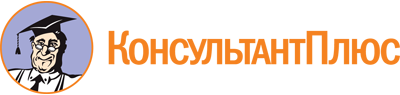 Закон ХМАО - Югры от 25.09.2008 N 86-оз
(ред. от 28.09.2023)
"О мерах по противодействию коррупции в Ханты-Мансийском автономном округе - Югре"
(принят Думой Ханты-Мансийского автономного округа - Югры 19.09.2008)
(вместе с "Порядком представления гражданами, претендующими на замещение муниципальной должности, и лицами, замещающими муниципальные должности, сведений о своих доходах, расходах, об имуществе и обязательствах имущественного характера, а также о доходах, расходах, об имуществе и обязательствах имущественного характера своих супруг (супругов) и несовершеннолетних детей и проверки достоверности и полноты указанных сведений", "Порядком представления гражданами, претендующими на замещение должности главы местной администрации по контракту, и лицом, замещающим указанную должность, сведений о своих доходах, расходах, об имуществе и обязательствах имущественного характера, а также о доходах, расходах, об имуществе и обязательствах имущественного характера своих супруг (супругов) и несовершеннолетних детей и проверки достоверности и полноты указанных сведений")Документ предоставлен КонсультантПлюс

www.consultant.ru

Дата сохранения: 09.04.2024
 25 сентября 2008 годаN 86-озСписок изменяющих документов(в ред. Законов ХМАО - Югры от 30.03.2009 N 19-оз, от 08.04.2010 N 64-оз,от 18.02.2012 N 18-оз, от 09.11.2012 N 129-оз, от 23.02.2013 N 2-оз,от 23.02.2013 N 6-оз, от 25.03.2013 N 21-оз, от 30.05.2013 N 51-оз,от 30.09.2013 N 86-оз, от 07.11.2013 N 112-оз, от 27.06.2014 N 54-оз,от 28.05.2015 N 47-оз, от 29.10.2015 N 109-оз, от 16.11.2015 N 122-оз,от 09.12.2015 N 128-оз, от 31.03.2016 N 32-оз, от 07.09.2016 N 72-оз,от 30.06.2017 N 36-оз, от 28.09.2017 N 60-оз, от 29.03.2018 N 27-оз,от 27.06.2019 N 41-оз, от 18.10.2019 N 67-оз, от 26.03.2020 N 27-оз,от 28.05.2020 N 49-оз, от 09.07.2020 N 66-оз, от 30.10.2020 N 92-оз,от 25.12.2020 N 128-оз, от 19.04.2021 N 32-оз, от 16.06.2021 N 44-оз,от 25.11.2021 N 93-оз, от 21.04.2022 N 26-оз, от 27.05.2022 N 40-оз,от 29.09.2022 N 106-оз, от 13.03.2023 N 12-оз, от 13.03.2023 N 13-оз,от 25.05.2023 N 35-оз, от 28.09.2023 N 88-оз)Действие изменений, внесенных в п. 1 ст. 9.3 Законом ХМАО - Югры от 28.09.2023 N 88-оз, распространяется на правоотношения, возникшие с 13.08.2023.Действие изменений, внесенных в п. 3 ст. 9.3 Законом ХМАО - Югры от 28.09.2023 N 88-оз, распространяется на правоотношения, возникшие с 13.08.2023.Действие изменений, внесенных в п. 4 ст. 9.3 Законом ХМАО - Югры от 28.09.2023 N 88-оз, распространяется на правоотношения, возникшие с 13.08.2023.Список изменяющих документов(введен Законом ХМАО - Югры от 30.06.2017 N 36-оз;в ред. Законов ХМАО - Югры от 18.10.2019 N 67-оз, от 30.10.2020 N 92-оз,от 25.12.2020 N 128-оз, от 16.06.2021 N 44-оз, от 25.11.2021 N 93-оз,от 27.05.2022 N 40-оз, от 29.09.2022 N 106-оз, от 13.03.2023 N 12-оз,от 25.05.2023 N 35-оз, от 28.09.2023 N 88-оз)Список изменяющих документов(введен Законом ХМАО - Югры от 30.06.2017 N 36-оз;в ред. Законов ХМАО - Югры от 30.10.2020 N 92-оз, от 25.12.2020 N 128-оз,от 16.06.2021 N 44-оз, от 25.11.2021 N 93-оз, от 27.05.2022 N 40-оз,от 29.09.2022 N 106-оз, от 13.03.2023 N 12-оз, от 25.05.2023 N 35-оз,от 28.09.2023 N 88-оз)